PLAN DE TRABAJO ETAPA 57mo básica ASIGNATURA: MÚSICAINSTRUCCIONES GENERALES:Cada actividad propone una organización adecuada del tiempo: 40 minutos a la semana. Para realizar las actividades, es importante participar de las clases. Desarrolla todas las actividades presentadas en esta guía. Tu trabajo valdrá el 40% de tu nota. Desarrolla la Autoevaluación, la cual es sumativa y nos permite evaluar constantemente tus avances, Además, tendrá un 30% del valor de tu nota. fotografíala también.A continuación, para saber lo que piensa el niño(a), y guiarlo hacia su metacognición, los invito a grabar un video corto o un audio de WhatsApp contestando con sus propias palabras las preguntas de la metacognición. Tendrá un 30% de valor en tu nota. Profesor a cargo: José Patricio Pinto.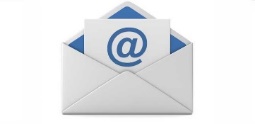 Horario de consulta: 09:00 a 16:30.Vía de consulta y envío de trabajos: Profesorjosepatricio@gmail.com Vía alternativa de consulta: josepinto@peumayencolegio.cl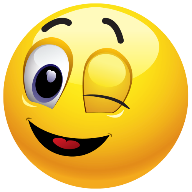 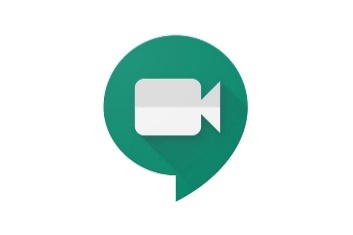 AUTOEVALUACIÓN DE ESTUDIANTESMúsicaNivel: 7º básicoNombre:_______________________________________________Curso:_____Fecha: ___/____/____Actividad: Completar la rúbrica de autoevaluaciónInstrucciones: Esta autoevaluación tiene un carácter sumativa, tendrá un porcentaje de 30% de la nota final de la epata V.Revisa tu trabajo y los criterios a continuación.Marca con una X la opción que más se acerca a tu realidad durante el proceso de aprendizaje. (puedes utilizar este mismo archivo)Si prefieres hacerlo de forma física y no cuentas con el medio de impresión, puedes adjuntar la fotografía con tu nombre, número de criterio y opción marcada. ¡Antes de comenzar, recuerda! Lo más valioso que tenemos los seres humanos, es la capacidad de ser mejores. Ahora, evalúa valorando sincera y honestamente tu desempeño en esta actividad. Agrega un comentario sobre esta guía o bien expresa algún tema relacionado a los objetivos de aprendizaje abordados en ella. Respuesta: Evaluación Universal; Implementación metacognición		Asignatura: Música		7º básicoNombre: _______________________________________________Fecha: ______________________La metacognición es el proceso por el cuál cada estudiante se hace consciente de su propio aprendizaje, identifica habilidades, limitaciones, herramientas, conocimientos previos, conocimientos nuevos, progresos y su aplicación práctica para hacer frente a las distintas situaciones que se le presentan en la vida.Para desencadenar la metacognición es importante aplicar estrategias de autoconocimiento, que permitan al alumno conocerse mejor a sí mismo, tener clara la tarea y los objetivos, ser capaces de planificarla, hacer un seguimiento de la misma y llevar a cabo una autoevaluación.Reflexionar sobre su forma de pensar aporta  al alumno información interesante que le ayudará en un futuro a controlar su proceso de pensamiento y transformarlo, para lograr un aprendizaje más consciente y más eficaz. Actividad: Presentación de ESCALERA DE METACOGNICIÓNConsta de cuatro peldaños:Ser consciente del tipo de pensamiento que se está realizando.Identificar y describir la estrategia empleada.Evaluar la eficacia de la estrategia que se ha aplicado.Cómo se solicita que sea presentada.Mediante un video, o audio responde las preguntas planteadas sobre los contenidos vistos en esta actividad. 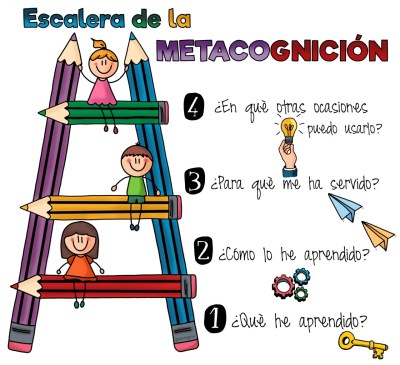 Instrucciones: Envía el archivo (en el formato que tú escogiste) al siguiente correo: profesorjosepatricio@gmail.comEnviar junto con el último trabajo el día viernes 24 de Julio.Evaluación metacognición Lista de cotejo (Uso exclusivo del educador)Pauta de evaluación Plan de trabajo (Uso exclusivo del educador)Nombre: __________________________________________Curso: ______Fecha: ___/____/____Objetivos de Aprendizaje.Objetivo del aprendizajeOA1 Reconocer sentimientos, sensaciones e ideas al escuchar manifestaciones y obras musicales de Chile y el mundo, presentes en la tradición oral, escrita y popular.OA2. Identificar conscientemente los elementos del lenguaje musical y los procedimientos compositivos evidentes en la música escuchada, interpretada y creada.OA5 Improvisar y crear músicaOA6 Reconocer fortalezas y áreas de crecimiento personal en la audición, interpretación, creación y reflexión.HabilidadesAplicar, analizar, evaluar y crearIndicador de logroCrear una letra con la estructura de una cueca..Semana/OAActividadesSemana 1: Creación de una cuartetaObjetivo de aprendizajeCrear un texto de cuatro frases con la estructura de una cuarteta.Identificar la cantidad de sílabas de una frase.Crear 2 frases de 8 sílabasReconocer el tipo de rima de una cuarteta.Crear otras 2 frases a continuación de las anteriores con rima en versos pares.Se debe enviar vía correo profesorjosepatricio@gmail.com, una vez que se tengan todas las actividades resueltas el día 24 de julio, hasta las 24:00 horas.Semana 2: Creación de una seguidillaObjetivo de aprendizajeCrear un texto de ocho versos con la estructura de una seguidilla.Identificar estructura métrica de una seguidilla.Escribir 2 frases de 7 y 5 sílabasIdentificar el tipo de rima de una seguidilla.Escribir siguientes 2 frasesReconocer la estructura general de la seguidillaCrear las frases faltantesSe debe enviar vía correo profesorjosepatricio@gmail.com, una vez que se tengan todas las actividades resueltas el día 24 de julio, hasta las 24:00 horas.Semana 3: Creación del remate y agregar las repeticionesObjetivo de aprendizajeComprender la estructura general de una cueca con sus repeticiones.Identificar estructura métrica del remate.Identificar el tipo de rima del remate.Escribir 2 frases de 7 y 5 sílabasReconocer las repeticiones generales de la cuecaSe debe enviar vía correo profesorjosepatricio@gmail.com, una vez que se tengan todas las actividades resueltas el día 24 de julio, hasta las 24:00 horas.Objetivo del aprendizajeReconocer la efectividad del aprendizaje de contenidos.Analizar el proceso de aprendizaje.Evaluar tu desempeño cualitativamente.HabilidadesReconocer- analizar- evaluar Indicador de logroAutoevaluar los aprendizajes completando la rúbrica o pauta.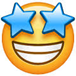 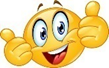 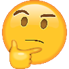 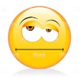 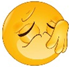 Lo logré fácilmente5 PUNTOSLo logré, aunque me costó un poco4 PUNTOS Lo logré con muchas dificultad3 PUNTOSCasi no lo logro2 PUNTOSNecesito esforzarme más1 PUNTOINDICADORES DE MÍ DESEMPEÑOVALORACIÓNVALORACIÓNVALORACIÓNVALORACIÓNPara el ser (Actitudinal)Lo logré fácilmenteLo logré, aunque me costó un poco Lo logré con muchas dificultadesCasi no lo logroNecesito esforzarme más1. Me esforcé para realizar el trabajo en fecha y tiempos indicados. 2. Participé activa y efectivamente en el desarrollo de la actividad propuestas por el profesor/a.INDICADORES DE MÍ DESEMPEÑOPara el saber (Conceptual)3. Di solución adecuada a los requerimientos (métrica, rima, estructura general) presentados en esta guía.4. Comprendí y pude aplicar los contenidos y procedimientos presentes en esta guía. INDICADORES DE MÍ DESEMPEÑOPara el hacer (Procedimental)5. Busqué o pedí ayuda cuando lo necesité agotando todas las instancias para aprender.6. Desarrollé la guía en mi cuaderno y/o texto cuidando mi letra y ortografía, procurando ser ordenado.PUNTAJE TOTAL=Objetivo de aprendizajeReconocer la efectividad del aprendizaje de contenidos.Analizar el proceso de aprendizaje.Evaluar tu desempeño cualitativamente.HabilidadesReconocer- analizar- evaluar Indicador de logroAutoevalúan los aprendizajes respondiendo las preguntas formuladasAspectosAspectosLogrado 3 puntosMedianamenteLogrado  2 puntosAprendizaje en proceso  1 punto¿Qué  he aprendido?Da cuenta de lo aprendido en la etapa.¿Qué  he aprendido?La respuesta es coherente con el objetivo de aprendizaje.¿Cómo lo he aprendido?Responde a la pregunta relacionando lo aprendido con las actividades realizadas a lo largo de la etapa.¿Cómo lo he aprendido?Se refiere a lo que más le costó hacer y a lo que menos le costó hacer.¿Para qué me ha servido?Responde a lo solicitado¿Para qué me ha servido?Entrega al menos un ejemplo para responder a la pregunta.¿En qué otras ocasiones puedo usarlo?Responde a lo solicitadoTotal: 21         Real:__________P. IdealP. RealNota27 = 7,014 = 4,1Objetivos de Aprendizaje.Objetivo del aprendizajeOA1 Reconocer sentimientos, sensaciones e ideas al escuchar manifestaciones y obras musicales de Chile y el mundo, presentes en la tradición oral, escrita y popular.OA2. Identificar conscientemente los elementos del lenguaje musical y los procedimientos compositivos evidentes en la música escuchada, interpretada y creada.OA5 Improvisar y crear músicaOA6 Reconocer fortalezas y áreas de crecimiento personal en la audición, interpretación, creación y reflexión.HabilidadesAplicar, analizar, evaluar y crearIndicador de logroCrear una letra con la estructura de una cueca..IndicadoresLogrado3 puntosMedianamente logrado2 puntosAprendizaje en proceso1 puntoAspectos actitudinalesAspectos actitudinalesAspectos actitudinalesAspectos actitudinalesEl estudiante participa activamente durante las clases Intenta de manera sistemática lograr los objetivos propuestos.Mantiene una actitud de respeto y compañerismo hacia sus pares y su profesor.Aspectos conceptualesAspectos conceptualesAspectos conceptualesAspectos conceptualesCada verso tiene la cantidad exacta de sílabas según estructuraLa rima de los versos es correcta de acuerdo a la estructuraCumple con la estructura general y repeticiones.Aspectos procedimentalesAspectos procedimentalesAspectos procedimentalesAspectos procedimentalesUtiliza un lenguaje correcto y cuidando la ortografíaEnvía avances y fotografías de lo realizado clase a clase.Envía trabajo completo en la fecha estipulada.Puntaje total: 27Puntaje real:_______________